ПРАВИТЕЛЬСТВО МОСКОВСКОЙ ОБЛАСТИПОСТАНОВЛЕНИЕот 27 апреля 2021 г. N 318/14О ПРЕДОСТАВЛЕНИИ ИЗ БЮДЖЕТА МОСКОВСКОЙ ОБЛАСТИ ГРАНТОВВ ФОРМЕ СУБСИДИЙ НА ВОЗМЕЩЕНИЕ ЗАТРАТ, СВЯЗАННЫХС ВЫПОЛНЕНИЕМ РАБОТ ПО СОХРАНЕНИЮ ОБЪЕКТОВ КУЛЬТУРНОГОНАСЛЕДИЯ, РАСПОЛОЖЕННЫХ НА ТЕРРИТОРИИ МОСКОВСКОЙ ОБЛАСТИ,И ВНЕСЕНИИ ИЗМЕНЕНИЙ В ГОСУДАРСТВЕННУЮ ПРОГРАММУ МОСКОВСКОЙОБЛАСТИ "КУЛЬТУРА ПОДМОСКОВЬЯ"В соответствии с пунктом 4 статьи 78.1 Бюджетного кодекса Российской Федерации и постановлением Правительства Московской области от 25.03.2013 N 208/8 "Об утверждении Порядка разработки и реализации государственных программ Московской области" Правительство Московской области постановляет:1. Предоставить из бюджета Московской области гранты в форме субсидий на возмещение затрат, связанных с выполнением работ по сохранению объектов культурного наследия, расположенных на территории Московской области, в 2021 году в размере 49175000 (сорок девять миллионов сто семьдесят пять тысяч) рублей 00 копеек, в 2022 году в размере 47467000 (сорок семь миллионов четыреста шестьдесят семь тысяч) рублей 00 копеек, в 2024 году в размере 30000000 (тридцать миллионов) рублей 00 копеек.(в ред. постановлений Правительства МО от 25.10.2022 N 1176/38, от 21.12.2022 N 1420/47)2. Утратил силу с 1 января 2023 года. - Постановление Правительства МО от 04.10.2022 N 1067/35.3. Главному управлению по информационной политике Московской области обеспечить официальное опубликование настоящего постановления в "Информационном вестнике Правительства Московской области", размещение (опубликование) на сайте Правительства Московской области в Интернет-портале Правительства Московской области и на "Официальном интернет-портале правовой информации" (www.pravo.gov.ru).4. Настоящее постановление вступает в силу со дня его официального опубликования.Губернатор Московской областиА.Ю. ВоробьевУтвержденыпостановлением ПравительстваМосковской областиот 27 апреля 2021 г. N 318/14ИЗМЕНЕНИЯ,КОТОРЫЕ ВНОСЯТСЯ В ГОСУДАРСТВЕННУЮ ПРОГРАММУ МОСКОВСКОЙОБЛАСТИ "КУЛЬТУРА ПОДМОСКОВЬЯ"Утратили силу с 1 января 2023 года. - ПостановлениеПравительства МО от 04.10.2022 N 1067/35.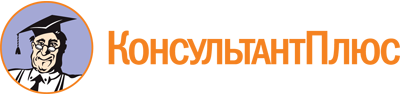 Постановление Правительства МО от 27.04.2021 N 318/14
(ред. от 21.12.2022)
"О предоставлении из бюджета Московской области грантов в форме субсидий на возмещение затрат, связанных с выполнением работ по сохранению объектов культурного наследия, расположенных на территории Московской области, и внесении изменений в государственную программу Московской области "Культура Подмосковья"Документ предоставлен КонсультантПлюс

www.consultant.ru

Дата сохранения: 11.06.2023
 Список изменяющих документов(в ред. постановлений Правительства МО от 20.10.2021 N 1029/37,от 04.10.2022 N 1067/35, от 25.10.2022 N 1176/38, от 21.12.2022 N 1420/47)